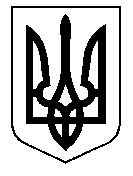 У К Р А Ї Н АКам'янсько-Дніпровська міська радаКам’янсько-Дніпровського районуЗапорізької областіДвадцять дев'ята сесія восьмого скликанняР І Ш Е Н Н Я30 серпня  2019  року          м. Кам’янка-Дніпровська                     № 2Про затвердження умов конкурсу з визначення автомобільних перевізників на приміських автобусних маршрутах загального користування в межах території Кам'янсько-Дніпровської міської об'єднаної територіальної громадиКеруючись Законом України «Про засади державної регуляторної політики у сфері господарської діяльності», відповідно до статті 44 Закону України «Про автомобільний транспорт» та статті 26 Закону України «Про місцеве самоврядування в Україні» Постанови Кабінету Міністрів України від 03 грудня 2008 року № 1081 «Про затвердження Порядку проведення конкурсу з перевезення пасажирів на автобусному маршруті загального користування» (зі змінами), постанови Кабінету Міністрів України від 18 лютого 1997 року № 176 «Про затвердження Правил надання послуг пасажирського автомобільного транспорту» (зі змінами), з метою поліпшення організації перевезення пасажирів, створення конкурентного середовища, визначення на конкурсних засадах автомобільних перевізників здатних забезпечувати належну якість обслуговування перевезень пасажирів, міська рада в и р і ш и л а :1. Затвердити умови конкурсу з визначення автомобільних перевізників на приміських автобусних маршрутах загального користування в межах території Кам’янсько-Дніпровської міської об’єднаної територіальної громади (додається). 2. Рішення  набуває чинності з дня його опублікування.3. Координацію роботи  з виконання даного рішення  покласти на відділ житлово-комунального господарства та комунальної власності.	4. Контроль за виконанням рішення покласти на заступника міського голови з питань житлово-комунального господарства, благоустрою, комунальної власності, торговельного обслуговування, будівництва, транспорту і зв’язку, містобудування та архітектури. Міський голова                                                                          В.В. АнтоненкоЗАТВЕРДЖЕНО               								рішення міської ради  									від 30.08.2019 № 2 Умовиконкурсу  з визначення автомобільних перевізників на приміськихавтобусних маршрутах загального  користування в межах території Кам’янсько-Дніпровської міської об’єднаної територіальної громади1. Умови конкурсу з визначення автомобільних перевізників на приміських автобусних маршрутах загального користування в межах території Кам’янсько-Дніпровської міської об’єднаної територіальної громади (далі - Умови), розроблено відповідно до Закону України «Про автомобільний транспорт», Правил надання послуг пасажирського автомобільного транспорту, затверджених постановою Кабінету Міністрів України від 18 лютого 1997 року № 176, Порядку проведення конкурсу з перевезення пасажирів на автобусному маршруті загального користування, затвердженого постановою Кабінету Міністрів України від 03 грудня 2008 року № 1081, Порядку визначення класу комфортності автобусів, сфери їхнього використання за видами сполучень та режимами руху, затвердженого наказом Міністерства транспорту та зв`язку України від 12 квітня 2007 року № 285, зареєстрованого Міністерством юстиції України 14 травня 2007 року за № 499/13766 і визначають умови перевезень пасажирів, які повинні виконувати автомобільні перевізники, визначені на відповідному об`єкті конкурсу.2. Ці Умови  є обов’язковими для  Організатора конкурсу та членів конкурсного комітету із визначення автомобільних перевізників на приміських автобусних маршрутах загального користування в межах території Кам’янсько-Дніпровської міської об’єднаної територіальної громади та перевізників-претендентів. Виконання цих умов є обов'язковим.Терміни в цих Умовах вживаються у значенні, наведеному  в законодавстві у сфері автомобільного транспорту.Організатором перевезень на приміських автобусних маршрутах загального користування в межах території  Кам'янсько-Дніпровської міської об'єднаної територіальної громади (далі – конкурс) виступає виконавчий комітет Кам'янсько-Дніпровської міської ради Кам'янсько-Дніпровського району Запорізької області (далі – Організатор), який встановлює вимоги щодо забезпечення роботи на об’єкті конкурсу транспортних засобів, приймає рішення щодо проведення конкурсів, укладає з переможцем конкурсу договір на перевезення пасажирів автомобільним транспортом, контролює їх виконання. 	Організатор виконує функції робочого органу з підготовки матеріалів щодо умов конкурсу,  аналізу одержаних пропозицій та їх оцінки, договорів з переможцями конкурсу та інших матеріалів.3. Метою проведення конкурсу є створення конкурентного середовища, визначення на конкурсних засадах автомобільних перевізників, здатних забезпечувати належну якість обслуговування перевезень пасажирів на приміських автобусних маршрутах, дотримання вимог законодавства України на автомобільному транспорті.4. У конкурсі можуть брати участь автомобільні перевізники, які мають ліцензію на той вид послуг, що виносять на конкурс, на законних підставах використовують у достатній кількості сертифіковані автобуси відповідного класу, відповідають вимогам ст. 34 Закону України “Про автомобільний транспорт”.5. До участі в конкурсі не допускається перевізник-претендент, який:- визнаний банкрутом або щодо якого порушено провадження у справі про банкрутство (за винятком того, стосовно якого проводиться процедура санації), або який перебуває у стадії ліквідації;- подав для участі у конкурсі неналежним чином оформлені документи чи не в повному обсязі, а також такі, що містять недостовірну інформацію;- не відповідає вимогам ст. 34 Закону України “Про автомобільний транспорт”;- не має достатньої кількості транспортних засобів для використання перевезень, які повинні виконуватися відповідно до чинних договорів (дозволів). 6. Для підготовки та проведення конкурсу Організатор утворює конкурсний комітет з організації та проведення конкурсу з визначення автомобільних перевізників на приміських автобусних маршрутах загального користування в межах території Кам'янсько-Дніпровської міської об'єднаної територіальної громади (далі – конкурсний комітет). Персональний склад конкурсного комітету затверджується організатором, який призначає голову, його заступника та секретаря. Організатор може залучати до підготовки проведення конкурсу територіальний орган Укртрансбезпеки, підприємства, установи, організації, якi не представляють інтересів пасажирських перевізників (не є заінтересованими перевізниками).7. Конкурс є відкритим для всіх претендентів.  Рішення щодо проведення конкурсу приймає організатор.8. Організатор публікує в друкованих засобах масової інформації не пізніше ніж за 30 календарних днів до початку конкурсу оголошення про конкурс (крім друкованих оголошення може бути розміщено також в інших засобах масової інформації), яке повинне містити таку інформацію:1) найменування організатора або робочого органу;2) порядковий номер та основні характеристики кожного об'єкта конкурсу:на приміському маршруті загального користування - номер маршруту, найменування кінцевих зупинок, кількість оборотних рейсів або кількість автобусів для забезпечення перевезень, режим руху та інтервал, особливості періодичності виконання перевезень (сезонний, у певні дні тижня тощо);3) умови конкурсу;4) порядок одержання необхідної інформації про об'єкт конкурсу;5) кінцевий строк прийняття документів для участі в конкурсі;6) адреса, за якою приймаються документи для участі в конкурсі;7) місце, дата та час початку проведення засідання конкурсного комітету;8) телефон для довідок (електронна адреса або адреса веб-сайту) з питань проведення конкурсу.9. Об’єктом конкурсу є маршрут або кілька маршрутів приміського автобусного сполучення загального користування, що проходять у межах території Кам'янсько-Дніпровської міської об'єднаної територіальної громади, який  визначається організатором перевезень   відповідно до встановленого порядку як самостійно, так і за зверненнями підприємств, установ, організацій, громадських об’єднань, а також фізичних осіб – підприємців і громадян.10. Розроблення паспортів автобусних маршрутів здійснюється за рахунок перевізників-претендентів.11. Для участі у конкурсі перевізник-претендент подає окремо щодо кожного об’єкта конкурсу документи, визначені статтею 46 Закону України “Про автомобільний транспорт”, за формою згідно з додатками 1-5.12. Обґрунтована структура парку автобусів, що працюватимуть на приміських автобусних маршрутах загального користування, має відповідати таким критеріям:1) для забезпечення належної якості та безпеки перевезень пасажирів на автобусних маршрутах, згідно з Порядком визначення класу комфортності автобусів, сфери їхнього використання за видами сполучень та режимами руху, затвердженим наказом Міністерства транспорту та зв`язку України від 12 квітня 2007 року № 285, зареєстрованим Міністерством юстиції України 14 травня 2007 року за № 499/13766 на приміських маршрутах – автобусів категорій М2 та М3. Клас автобусів на приміських маршрутах - А,В,І,ІІ,ІІІ;2) рухомий склад, що пропонується перевізником-претендентом для перевезення пасажирів на маршрутах, повинен за технічними та екологічними показниками, пасажиромісткістю відповідати вимогам чинного законодавства у сфері автомобільного транспорту;3) на кожному об'єкті конкурсу перевізник повинен забезпечити роботу не менш як одного транспортного засобу, пристосованого для перевезення осіб з обмеженими фізичними можливостями. Вказаний спеціальний транспорт має виконувати не менше одного рейсу в усі дні роботи транспорту. Альтернативою при перевезенні осіб з інвалідністю є забезпечення спеціального обладнання транспортного засобу.13. Перевезення пасажирiв на маршрутах здійснюються у звичайному режимі.14. Перевізники зобов’язані здійснювати пільгові перевезення пасажирів згідно з чинним законодавством.15.Для участі у конкурсі автомобільний перевізник подає на об’єкт конкурсу заяву і такі документи:- копію свідоцтва про реєстрацію юридичних та фізичних осіб-підприємців;- копію ліцензії на право надання послуг з перевезень пасажирів;- перелік транспортних засобів, які пропонуються до використання на автобусному маршруті, із зазначенням марки, моделі, пасажиромісткості (з відміткою «з місцем водія/без місця водія»), VIN – коду транспортного засобу, державного номерного знаку, року випуску транспортного засобу;- копії ліцензійних карток на кожний автобус, який пропонується для використання на автобусному маршруті;- копії свідоцтва про реєстрацію транспортних засобів або тимчасових реєстраційних талонів автобусів, що пропонуються до використання на маршруті;- копію документа, що підтверджує проведення процедури санації (за умови проведення санації);- анкету до заяви про участь у конкурсі;- копію штатного розпису.16. Комплектність документів перевіряє організатор. Документи для участі в конкурсі подаються перевізником-претендентом у двох закритих конвертах (пакетах).Конверт (пакет) з позначкою "№ 1", який містить документи для участі в конкурсі, відкривається наступного дня після закінчення строку їх прийняття.Конверт (пакет) з позначкою "№ 2", який містить документи з інформацією про те, на який об'єкт конкурсу подає документи перевізник-претендент, відкривається під час засідання конкурсного комітету.17. Кінцевий строк прийняття документів визначається організатором і не може становити менш як 10 робочих днів до дати проведення конкурсу.18. Документи, що надійшли після встановленого конкурсним комітетом терміну, не розглядаються.19. За роз’ясненнями щодо оформлення документів щодо участі у конкурсі перевізник –претендент має право звернутися до організатора, який зобов’язаний надати їх в усній чи письмовій формі (за вибором перевізника – претендента) протягом трьох днів.20. Інформація про будь-яку зміну умов конкурсу повинна бути доведена до відома всіх перевізників – претендентів не менше як за 20 днів до дати проведення конкурсу шляхом опублікування у засобах масової інформації, в яких було розміщено оголошення про конкурс.21. Достовірність інформації, викладеної у заяві та документах, визначених пунктом 11 цих умов, перевіряється організатором не пізніше ніж за два дні до дати проведення конкурсу.22. Подані на конкурс документи реєструються організатором  у журналі обліку. Документи, подані несвоєчасно, не реєструються i повертаються автомобільному перевізникові.23. Визначаючи переможця конкурсу, конкурсний комітет враховує:- технічний стан рухомого складу, тип та клас автобусів, екологічні параметри;- наявність виробничої бази або можливості для підтримання належного технічного та санітарного стану рухомого складу;- наявність резерву автобусів для заміни рухомого складу на автобусних маршрутах загального користування у разі виходу їх із ладу;- умови для здійснення контролю за станом здоров’я водіїв перед виїздом на маршрут;- стаж роботи претендента на перевезенні пасажирів;- наявність автобусів, пристосованих для перевезення  осіб з обмеженимифізичними можливостями;- цінова пропозиція щодо вартості перевезення пасажирів; конкурсні пропозиції інших претендентів. Перевага у конкурсі при інших рівних умовах надається тому претенденту, з яким був уже укладений договір на перевезення пасажирів та який належним чином  виконував свої обов’язки.24. На засідання конкурсного комітету запрошуються всі претенденти, у присутності яких оголошуються конкурсні пропозиції. Претендентам  надається право обґрунтування запропонованих ними та внесення нових конкурсних пропозицій.    25. Під час проведення конкурсу додаткові пропозиції від перевізників – претендентів не приймаються.26. Переможцем конкурсу визнається претендент, який відповідає кваліфікаційним вимогам до пасажирських перевізників, може забезпечити належну якість перевезень пасажирів i за оцінкою конкурсного комітету зайняв перше місце. У разі відмови  цього  претендента договір може бути укладений з претендентом, який зайняв друге місце. У разі відмови претендента, який зайняв друге місце, від укладання договору конкурс вважається таким, що не відбувся.27. Рішення про результати конкурсу приймаються конкурсним комітетом на закритому засідання у присутності не менше ніж половини його складу, в тому числі голови конкурсного комітету або його заступника, простою більшістю голосів.28. Переможець конкурсу оголошується на вiдкритому засiданнi конкурсного комiтету iз запрошенням на нього усіх претендентiв.29. Якщо конкурс не вiдбувся через вiдсутнiсть бажаючих узяти в ньому участь, замовник призначає пасажирського перевiзника на строк до одного мiсяця i проводить новий конкурс. Якщо в конкурсi взяв участь тiльки один претендент, переможцем конкурсу може бути визнаний цей претендент.30. Рiшення конкурсного комiтету щодо визначення переможця конкурсу оформляється протоколом, що пiдписується головуючим,секретарем та присутніми членами конкурсного комітету і подається організатору перевезень протягом п’яти робочих днів.Скарги за результатами конкурсу можуть подаватися  протягом 10 днів з дати його проведення та розглядаються організатором протягом 30 днів з дня надходження скарги від перевізника - претендента.31. Переможець конкурсу укладає iз організатором договір про перевезення пасажирiв на приміському автобусному маршруті загального користування в межах території Кам’янсько-Дніпровської міської об’єднаної територіальної громади(додаток 6).32. Договiр з переможцем конкурсу укладається на 5 років. 33. Рішення конкурсного комітету щодо визначення переможця вводиться в дію рішенням виконкому протягом не більш як 30 робочих днів з дня проведення конкурсу.34. Дозвіл пасажирському перевізнику на обслуговування приміських автобусних маршрутів загального користування надається на термін дії договору.35. У разі припинення перевізником перевезення пасажирів на приміських автобусних маршрутах загального користування з підстав, передбачених законодавством, замовник призначає тимчасового перевізника на строк до трьох місяців i проводить новий конкурс.36. Фінансування підготовки та проведення конкурсу здійснюється організатором за рахунок власних коштів.37. Спори, що виникають за результатами конкурсу, розв’язуються в установленому законодавством порядку.Додаток1до Умов конкурсу Перелікоб'єктів конкурсу з визначення автомобільних перевізників на приміських автобусних маршрутах загального користування в межах території Кам'янсько-Дніпровської міської об'єднаної територіальної громадиДодаток 2
до Умов конкурсуЗАЯВА на участь у конкурсі з визначення автомобільних перевізниківна приміських автобусних маршрутах загального користування в межах території Кам'янсько-Дніпровської міської об'єднаної територіальної громади1. _____________________________________________________________(найменування перевізника-претендента, поштові, фінансові реквізити, код згідно з ЄДРПОУ,____________________________________________________________________ідентифікаційний номер перевізника, дані щодо юридичного та фактичного місця розташування,____________________________________________________________________номер та дата прийняття рішення щодо видачі ліцензії на здійснення перевезень)відповідно до Закону України “Про автомобільний транспорт”,Порядку проведення конкурсу з перевезення пасажирів автомобільним транспортом та оголошення ____________________________________________________________________,(найменування організатора перевезень)у __________________________________________________________________(інформація про місце публікування оголошення)подаю передбачені зазначеними актами законодавства документи та претендую на отримання права здійснювати регулярні пасажирські перевезення на автобусному маршруті ____________________________________________________________________(назва маршруту, номери рейсів)за об’єктом конкурсу _______________________, __________________________(номер об’єкта в оголошенні)       (пріоритетність за об’єктами (у разі потреби)2. Подаючи цю заяву та документи до неї, засвідчую, що:подані мною документи є достовірними;даю свою згоду на обробку моїх даних відповідно до Закону України “Про захист персональних даних”;на дату подачі цієї заяви автомобільного перевізника-претендента не визнано банкрутом, щодо нього не порушено справу про банкрутство, не проводиться процедура санації, підприємство не перебуває в стадії ліквідації;згоден брати участь у конкурсі та за результатами визнання мене переможцем укласти договір або отримати дозвіл на виконання перевезень.3. До заяви додаю:анкету про участь у конкурсі;відомості про автобуси, які будуть використовуватися на маршруті, разом з копіями сертифікатів відповідності та екологічності;відомості про додаткові умови обслуговування маршруту;копію податкового розрахунку сум доходу, нарахованого (сплаченого) на користь платників податку, і сум утриманого з них податку (форма№1ДФ) за останній квартал;____ _________ 20___ року					Додаток 3
					до Умов конкурсуВІДОМОСТІ
про автобуси, які будуть використовуватися на автобусному маршруті____ _________ 20___ рокуДодаток 4до Умов конкурсуВІДОМОСТІ
про додаткові умови обслуговування маршруту________________________________________, повідомляю про ___________________:(найменування автомобільного перевізника-претендента)___________________________________________________________________________(зазначається інформація про плановану вартість проїзду, наявність додаткових__________________________________________________________________________________________засобів чи послуг, які автомобільний перевізник-претендент буде використовувати чи надавати__________________________________________________________________________________________додатково під час надання послуг з перевезення пасажирів на маршруті, __________________________________________________________________________________________право працювати на якому він претендує отримати)____ _________ 20___ року					Додаток 5
					до Умов конкурсуАНКЕТАдо заяви про участь у конкурсі з визначення автомобільних перевізників на приміських автобусних маршрутах загального користування в межах території Кам'янсько-Дніпровської міської об'єднаної територіальної громади
або продовження строку дії договору (дозволу)____ _________ 20___ року											Додаток 6до Умов конкурсуПРИМІРНИЙ ДОГОВІР №з перевезення пасажирів на приміському автобусному маршрутізагального користування в межах території Кам’янсько-Дніпровської міської об’єднаної територіальної громадим. Кам'янка-Дніпровська                                                                                     ____   __________20__  р.Виконавчий комітет Кам’янсько-Дніпровської міської ради Кам’янсько-Дніпровського району Запорізької області  (далі – Замовник) в особі _________________________________________________(посада)________________________________________________________________________________________, (прізвище, ім‘я, по батькові)що діє на підставі Закону України «Про місцеве самоврядування в Україні», з однієї  сторони, та ______________________________________________________________________ (далі – Перевізник),(найменування юридичної  або фізичної особи-підприємця)в особі ________________________________________________________________________________,що діє на підставі__________________________________________________________________________________(найменування документа, що дає право на укладення договору: статут, положення, витяг  або виписка з  Єдиного державного реєстру юридичних осіб та фізичних осіб-підприємців, тощо),з іншої сторони (далі – Сторони) уклали договір з перевезення пасажирів на приміському автобусному маршруті загального користування (далі – Договір) про таке:І. ПРЕДМЕТ ДОГОВОРУЗамовник надає Перевізникові право на перевезення пасажирів на нижчезазначеному приміському автобусному маршруті загального користування в межах території Кам'янсько-Дніпровської міської об’єднаної територіальної громади:Графікроботи на приміському маршруті (маршрутах) транспортних засобів,пристосованих для перевезення осіб з інвалідністю та інших мало мобільних груп населення:ІІ.	Права та обов’язки сторінЗамовник має право:	1) перевіряти дотримання Перевізником умов укладеного договору. Перевірки мають право здійснювати посадові особи виконкому міської ради або інша уповноважена Замовником особа. Можливе залучення до проведення перевірок посадових осіб поліції, Укртрансбезпеки, Державної фіскальної служби України, інших контролюючих органів;	2) здійснювати контроль за регулярністю руху, рівнем якості перевезення пасажирів і належною екіпіровкою рухомого складу;	3) у разі виявлення фактів порушення умов цього договору складати акт та вживати необхідних заходів щодо виправлення становища. У разі відмови представника Перевізника від підписання акту Замовник складає про це відповідний акт;	4) у разі виявлення фактів порушення Перевізником Правил надання послуг пасажирського автомобільного транспорту, затверджених постановою Кабінету Міністрів України від 18.02.1997 № 176 (далі - Правила надання послуг), Законів України «Про дорожній рух», «Про автомобільний транспорт», інших нормативних актів у сфері автоперевезень направляти матеріали перевірок дляреагування відповідним органам державного контролю;приймати рішення про дострокове розірвання договору відповідно до умов договору;	6) отримувати від Перевізника щокварталу до 20 числа місяця, що настає за звітним періодом, звіт про роботу пасажирського транспорту на цьому маршруті або маршрутах (кількість виконаних рейсів, кількість перевезених пасажирів, регулярність руху), а також за визначеною Замовником формою списки водіїв автобусів, які працюють на підприємстві (за договором з фізичною особою-підприємцем), та переліки автобусів, власником або користувачем яких є суб’єкт господарювання;	7) затверджувати розклад руху маршрутного пасажирського автотранспорту та зміни до нього;	8) у разі виникнення потреби в короткочасному залученні додаткової кількості автобусів для задоволення підвищеного попиту на перевезення приміським маршрутом видавати Перевізнику тимчасове рішення (лист) про використання для перевезень додаткових автобусів на строк до трьох діб.Замовник зобов'язаний:	1) забезпечити інформування населення про зміни розкладу чи схеми руху та вимагати від Перевізника забезпечення регулярної роботи автобусів на маршруті (маршрутах);	2) сприяти проведенню контролю за виконанням іншими перевізниками, які здійснюють перевезення пасажирів на цьому маршруті (маршрутах) та маршрутах у суміжних напрямках, нормативно-правових актів у сфері автоперевезень;	3) забезпечити розроблення паспорту маршруту (паспортів маршрутів) та затвердити розроблений та узгоджений відповідно до вимог законодавства паспорт маршруту (паспорти маршрутів);	4) забезпечити дострокове розірвання договору з Перевізником у разі наявності фактів порушення ним умов договору, підтвердження інформації про факт подання Перевізником недостовірних відомостей для участі у конкурсі з перевезення пасажирів, скасування результатів конкурсу в судовому порядку;забезпечити за заявою Перевізника продовження строку дії цьогодоговору, але не більше одного разу на п’ять років у разі підтвердженого інвестування Перевізником коштів на придбання більш нових та/або комфортабельних автобусів стосовно тих, які використовувалися Перевізником на маршруті (маршрутах), та за наявності вмотивованих підстав вважати Перевізника таким, що здійснював перевезення за цим маршрутом (маршрутами) протягом періоду дії цього договору без порушення його умов.Перевізник має право:	1) перевозити пасажирів на визначеному в договорі маршруті (маршрутах);	2) надавати  Замовнику пропозиції  щодо відкриття нових або зміни траси та режиму роботи транспорту на діючих маршрутах;3) отримувати матеріали проведених Замовником обстежень пасажиропотоків і актів перевірок роботи водіїв на маршруті (маршрутах);	4) у разі закриття руху на окремих ділянках автобусного сполучення за поданням дорожніх організацій, тимчасово вносити зміни у маршрут руху за узгодженням з виконкомом міської ради, поліцією з інформуванням підприємства автобусних станцій;	5) тимчасово закривати обслуговування маршруту в зв'язку зі змінами пасажиропотоків у межах дії договору за умови погодження Замовника за 15 днів до закриття та відкриття;Перевізник зобов'язаний:	1) розробити,  узгодити та подати Замовнику для затвердження паспорт маршруту (паспорти маршрутів);	2) забезпечувати випуск рухомого складу відповідно до умов договору за затвердженим Замовником розкладом руху з регулярністю на маршруті (маршрутах) не менше 95 відсотків від відправлень щомісяця і протягом 30 днів з дня підписання цього договору укласти договір з власником автовокзалів, автостанцій про надання послуг і виконання робіт, пов’язаних з відправленням і прибуттям пасажирів автобусних маршрутів загального користування згідно з розкладом руху;	3) виконувати перевезення пасажирів відповідно до вимог Закону України «Про автомобільний транспорт», Правил надання послуг, Положення про робочий час і час відпочинку водіїв колісних транспортних засобів, затвердженого наказом Міністерства транспорту та зв’язку України від 07 червня 2010 № 340, який зареєстровано в Міністерстві юстиції України 14 вересня 2010 за № 811/18106 (зі змінами та доповненнями), інших нормативних актів у галузі автоперевезень, багажу за тарифом на перевезення одного місця багажу, дозволеного до провозу автобусами приміського сполучення, у межах 10 (десяти) відсотків від вартості проїзду пасажира на автобусному маршруті, забезпечувати додержання персоналом вимог законодавства про автомобільний транспорт;	4) випускати на маршрут технічно справні, в належному санітарному стані, належним чином обладнані та укомплектовані транспортні засоби, що згідно з державними вимогами можуть використовуватися на вказаних маршрутах, відповідають вимогам безпеки, комфортності, доступності для осіб з інвалідністю та інших маломобільних груп населення, охорони праці та екології;	5) при виїзді автобуса на маршрут забезпечувати водія документами встановленого зразка: завіреною копією цього договору, посвідченням водія, таблицею вартості проїзду, квитково-обліковою документацією, квитками єдиного зразка, копією затвердженого Замовником розкладу руху, схемою маршруту, переліком пільгових категорій громадян, які користуються правом безкоштовного або пільгового проїзду на цьому маршруті, реєстраційними документами на транспортний засіб та іншою необхідною документацією;	6) надавати інформацію пасажирам про Правила надання послуг;	7) сприяти Замовнику в проведенні обстежень пасажиропотоків, удосконаленні мережі маршрутів;сприяти Замовнику в перевірці роботи автобусів на маршруті (маршрутах);	9) забезпечити проїзд громадян пільгових категорій згідно з чинним законодавством України;	10) забезпечити проведення щозмінного передрейсового та післярейсового медичного огляду водіїв, контролю технічного та санітарного стану транспортних засобів перед виїздом на маршрут, виконання діючого законодавства України відносно тривалості робочого часу, відпочинку та оплати праці працівників, страхування водіїв, пасажирів і транспортних засобів від нещасних випадків та дорожньо-транспортних подій;	11) своєчасно подавати автобуси для посадки пасажирів та забезпечувати своєчасне відправлення автобусів від зупинки, забезпечити продаж квитків пасажирам через каси автостанцій, самостійно, водіями чи іншими суб’єктами господарювання, уповноваженими на це Перевізником чи власниками автостанцій;	12) щокварталу до 20 числа місяця, що настає за звітним періодом, надавати Замовнику звіт про роботу пасажирського транспорту на цьому маршруті або маршрутах (кількість виконаних рейсів, кількість перевезених пасажирів, регулярність руху), а також за визначеною Замовником формою списки водіїв автобусів, які працюють на підприємстві (за договором з фізичною особою-підприємцем), та переліки автобусів, власником або користувачем яких є суб’єкт господарювання;	13) забезпечити безпеку та надійність роботи автобусів на маршруті (маршрутах), своєчасне проведення технічних обслуговувань і ремонтів, дотримання водіями транспортної дисципліни та норм місткості транспортних засобів. 	14) у разі припинення поїздки через технічну несправність транспортного засобу забезпечити проїзд пасажирів до зупинки призначення за маршрутом без додаткових витрат;	15) забезпечити водіїв нагрудною табличкою з зазначенням прізвища, ім'я та по батькові водія, назви Перевізника;	16) забороняти водіям палити у салонах автобусів та слідкувати за виконанням цієї заборони;	17) забезпечити в салоні автобуса наглядну інформацію про номери телефонів Перевізника та контролюючих органів;	18) у разі зміни юридичної адреси, назви, телефону повідомляти про це в 5-денний термін Замовника;	19) виконувати перевезення тільки згідно з паспортом маршруту, схемою та розкладом руху;	20) у випадку закінчення строку дії договорів на оренду орендованих транспортних засобів, договорів про передрейсовий та післярейсовий медичний огляд водіїв та технічний огляд транспортних засобів завчасно повідомляти Замовника про їх пролонгацію з наданням відповідних копій договорів, листів тощо;	21) обладнати зупинки автобусів на приміських маршрутах трафаретами з назвою зупинки й номерами маршрутів, відомостями про режим роботи автобусів (назви початкового і кінцевого пунктів, час початку та закінчення руху на маршруті, інтервал руху або час відправлення автобусів) та інформацією з безпеки дорожнього руху;	22) здійснювати відправлення та прибуття автобусів тільки з автовокзалу чи автостанції, а у разі їх відсутності - з зупинок, передбачених розкладом руху;забезпечувати належне зберігання транспортних засобів;	24) забезпечувати проведення стажування та інструктажу водіїв (у тому числі щодо особливостей посадки (висадки) осіб з інвалідністю та інших маломобільних груп населення) у визначеному законодавством порядку;	25) забезпечувати безпеку дорожнього руху;	26) за наявності у Перевізника десяти й більше транспортних засобів організувати підвищення кваліфікації керівників і спеціалістів автомобільного транспорту, діяльність яких пов’язана з наданням послуг автомобільного транспорту, у термін один раз на п’ять років, а з питань безпеки перевезень, охорони праці та пожежної безпеки - у термін один раз на три роки;	27) забезпечити офіційне працевлаштування водіїв автобусів та встановити заробітну плату на підприємстві з дотриманням норм і гарантій, передбачених галузевою угодою;	28) у термін до трьох років з моменту укладання цього договору обладнати транспортні засоби, які працюють на зазначеному в договорі маршруті (маршрутах), ОР8-системами для здійснення контролю за дотриманням схем і графіків руху пасажирського транспорту та сприяти підключенню цих транспортних засобів до єдиної автоматизованої системи диспетчерського управління на автомобільному транспорті;	29) вживати заходів щодо впровадження автоматизованої системи оплати проїзду в транспортних засобах, які працюють на зазначеному в договорі маршруті (маршрутах);	30) забезпечити на приміському маршруті (маршрутах) згідно з графіком роботу транспортних засобів, пристосованих відповідно до законодавства для перевезення осіб з інвалідністю та інших маломобільних груп населення, в кількості до 35 відсотків загальної кількості автобусів до 31 грудня 2019 року та до 50 відсотків — з 1 січня 2020 року.Перевізник не має права:	1) передоручити виконання своїх обов'язків іншій особі;	2) самостійно відкривати інші приміські маршрути у межах території Кам’янсько-Дніпровської міської об’єднаної територіальної громади. Самостійне, без узгодження виконкомом міської ради, відкриття зазначених маршрутів є підставою для розірвання договору.Відповідальність сторін	1. За невиконання або неналежне виконання зобов'язань за цим договором сторони несуть відповідальність згідно з чинним законодавством.	2. Перевізник несе відповідальність за недотримання безпеки дорожнього руху, нанесення шкоди оточуючому середовищу відповідно до чинного законодавства.	3. Перевізник несе матеріальну відповідальність за нанесені збитки при перевезенні пасажирів і під час роботи на маршрутах згідно з чинним законодавством.Додаткові умови	1. Усі зміни і доповнення до договору вносяться шляхом підписань додаткових угод і є невід'ємною частиною до цього договору.	2. Сторони не несуть відповідальність за цим договором у випадку форс-мажорних обставин. Факт настання форс-мажорних обставин підтверджується довідкою Торгово-промислової палати України.	3. Договір складений у двох примірниках, які мають однакову юридичну силу. Один примірник зберігається у Замовника, другий - у Перевізника.	4. Зміна марки, моделі транспорту, зазначеного в договорі, у разі виходу з ладу, продажу тощо допускається з урахуванням вимог законодавства та за погодженням із Замовником і оформляється додатком до цього договору.Термін дії договору	1. Термін дії договору складає 5 (п’ять) років або 1 (один) рік згідно з вимогами законодавства про автомобільний транспорт.	2. Договір укладений з «	»		 20	 рокупо «	» 	 20	року.	3. Строк дії договору продовжується один раз на п’ять років за рішенням Замовника за наявності заяви Перевізника, в якій, зокрема, зазначається інформація про підтверджене (з наданням копій відповідних документів) інвестування коштів на придбання більш нових та/або комфортабельних автобусів стосовно тих, які використовувалися Перевізником на маршруті (маршрутах), та за наявності вмотивованих підстав вважати Перевізника таким, що здійснював перевезення за цим маршрутом (маршрутами) протягом періоду дії цього договору без порушення його умов.У разі продовження строку дії договору з перевезення пасажирів на автобусному маршруті загального користування Перевізник не пізніше ніж за 90 календарних днів до закінчення строку дії договору подає Замовнику відповідну заяву. У разі пропуску Перевізником зазначеного строку визначення автомобільного перевізника на автобусному маршруті загального користування здійснюється за результатами конкурсу.	4. Дія договору припиняється у разі закінчення строку, на який його було укладено, строку дії ліцензії, припинення (ліквідації) Перевізника.	5. Договір може бути достроково розірвано Замовником у частині відносин щодо обслуговування усього (усіх) маршруту (маршрутів) та/або виконання окремих рейсів з підстав, визначених законодавством.	6. Після закінчення терміну дії договору маршрут (маршрути) повторно виставляється на конкурс з перевезення пасажирів на приміських автобусних маршрутах загального користування у межах території Кам’янсько-Дніпровської  міської об’єднаної територіальної громади.VI. Умови розірвання договору	1. Замовник зобов’язаний забезпечити дострокове розірвання договору з Перевізником у разі:- наявності фактів порушення ним умов договору. Розірвання договору відбувається після невиконання надісланого Замовником попередження Перевізнику про недопущення порушення умов договору. У такому разі для роботи на приміському автобусному маршруті (маршрутах) призначається автомобільний перевізник, який за результатами конкурсу визнаний таким, що зайняв друге місце, на строк до закінчення строку дії договору, який було розірвано, а в разі його відмови чи відсутності призначається до проведення конкурсу інший автомобільний перевізник, транспортні засоби якого відповідають за параметрами, класом, категорією, комфортністю і пасажиромісткістю вимогам, передбаченим для відповідного виду перевезень, один раз на строк не більш як три місяці;- підтвердження інформації про факт подання Перевізником недостовірних відомостей для участі у конкурсі з перевезення пасажирів. У такому разі для роботи на приміському автобусному маршруті (маршрутах) призначається автомобільний перевізник, який за результатами конкурсу визнаний таким, що зайняв друге місце (у разі наявності), на строк до закінчення строку дії договору, який було розірвано;- скасування результатів конкурсу в судовому порядку.	2. Замовник має право розірвати договір в односторонньому порядку до закінчення терміну його дії, у випадках:- підтвердження передачі права на обслуговування маршруту іншій юридичній або фізичній особі-підприємцю, крім випадків, передбачених чинним законодавством;- невиконання інвестиційних зобов'язань за цим договором щодо оновлення рухомого складу (за наявності інвестиційних зобов'язань);- виключення цього маршруту (маршрутів) з мережі приміських автобусних маршрутів загального користування у межах території Кам’янсько-Дніпровської міської об’єднаної територіальної громади, яка затверджується рішенням виконавчого комітету міської ради, на підставі матеріалів вивчення попиту населення на пасажирські перевезення на автобусних маршрутах загального користування, з обов'язковим письмовим попередженням Перевізника про розірвання договору за 3 місяці;- надходження протягом року не менш як трьох звернень від населення зі скаргами на порушення Перевізником умов цього договору, вимог законодавства у сфері автомобільного транспорту, що підтверджено при перевірці інформації Замовником;- притягнення до адміністративної відповідальності водія автобуса Перевізника за керування автобусом у стані алкогольного, наркотичного чи іншого сп’яніння або під впливом лікарських препаратів, що знижують їх увагу та швидкість реакції, або за відмову водія автобуса Перевізника від проходження відповідно до встановленого порядку огляду на стан алкогольного, наркотичного чи іншого сп’яніння або щодо вживання лікарських препаратів, що знижують увагу та швидкість реакції, якщо порушення скоєне під час виконання цього договору та підтверджене відповідною постановою суду;- порушення водієм автобуса Перевізника на цьому маршруті (маршрутах) правил дорожнього руху, що спричинило пошкодження транспортних засобів, з постраждалими, якщо це підтверджено відповідним рішенням (вироком, постановою) суду.	3. Якщо Перевізник уклав договір і не розпочав виконання перевезень, Замовник протягом десяти робочих днів з дня укладення договору надсилає Перевізнику попередження. Якщо протягом десяти робочих днів з дати отримання такого попередження Перевізник не розпочав виконання перевезень, Замовник розриває договір і надає право виконання перевезень автомобільному перевізнику-претенденту, який зайняв друге місце під час проведення конкурсу з перевезення пасажирів (за наявності), з укладенням відповідного договору. У випадку відсутності другого місця або відмови автомобільного перевізника-претендента, який зайняв друге місце, від укладення договору, Замовник приймає рішення щодо проведення нового конкурсу.	4. Договір може бути розірваним за погодженням сторін, в тому числі за ініціативою перевізника з обов'язковим попередженням Замовника про припинення обслуговування маршруту (маршрутів) за 15 днів.	5. У випадку закінчення дії договорів на оренду орендованих транспортних засобів, договорів про передрейсовий та післярейсовий медичний огляд водіїв і технічний огляд транспортних засобів і незабезпечення укладання нових договорів (або пролонгації договорів), у разі зміни Перевізником марки, моделі транспортного засобу без узгодження із Замовником договір може бути розірваний.VII. Юридичні адреси сторінСекретар міської ради Д.Л. Тягун№ об'єкту конкурсу№ рейсуНайменування маршрутуВідстань маршруту, кмКількістьоборотнихрейсів, од.Режим руху або порядок здійсненняперевезень11м. Кам'янка-Дніпровська – с. Велика Знам'янка(ч/з Новоолексіївку)224ЩоденноСекретар міської ради Д.Л. Тягун____________________________
(найменування посади керівника автомобільного перевізника-претендента, фізичної особи - підприємця або уповноваженої особи)____________
(підпис)_____________________
(прізвище, ім’я, по батькові)Порядковий номерПорядковий номерМарка і модель автобусаДержавний реєстрацій-ний номерРік випуску/ дата першої реєстрації (за наявності такої відмітки у свідоцтві про реєстрацію)Пасажиро-місткість (загальна пасажиро-місткість/ кількість місць для сидіння пасажирів)Пасажиро-місткість (загальна пасажиро-місткість/ кількість місць для сидіння пасажирів)Підтвердження права використання автобуса (серія та номер свідоцтва про реєстрацію автобуса)Підтвердження права використання автобуса (серія та номер свідоцтва про реєстрацію автобуса)Відповідність екологічним нормам транспортного засобу (за умови відповідності автобуса категорії Євро-3 і вище)Перелік елементів доступності автобуса для осіб з інвалідністюта інших маломобільних груп населення(зазначається за умови подання таких автобусів на конкурс)_________________________________
(найменування посади керівника автомобільного перевізника-претендента, фізичної особи - підприємця або уповноваженої особи)_________________________________
(найменування посади керівника автомобільного перевізника-претендента, фізичної особи - підприємця або уповноваженої особи)_________________________________
(найменування посади керівника автомобільного перевізника-претендента, фізичної особи - підприємця або уповноваженої особи)_________________________________
(найменування посади керівника автомобільного перевізника-претендента, фізичної особи - підприємця або уповноваженої особи)_________________________________
(найменування посади керівника автомобільного перевізника-претендента, фізичної особи - підприємця або уповноваженої особи)____________
(підпис)____________
(підпис)________________________
(прізвище, ім’я, по батькові)________________________
(прізвище, ім’я, по батькові)________________________
(прізвище, ім’я, по батькові)________________________
(прізвище, ім’я, по батькові)______________________________________________
(найменування посади керівника автомобільного перевізника-претендента, фізичної особи - підприємця або уповноваженої особи)____________
(підпис)____________________________
(прізвище, ім’я, по батькові)Поряд-ковий номерНайменування показника1.Відомості про договір (дозвіл), про те, ким і на який період укладений (виданий) як переможцю попереднього конкурсу (за наявності)2.Відомості про документи, що підтверджують право власності чи користування земельними ділянками, а також право власності чи користування приміщеннями, де забезпечується проведення медичного огляду водіїв, їх стажування та інструктажі, а також огляд технічного стану автобусів та їх зберігання________________________________________________
(найменування посади керівника автомобільного перевізника-претендента, фізичної особи - підприємця або уповноваженої особи)____________
(підпис)____________________________
(прізвище, ім’я, по батькові)Назва маршрутуЧас відправлення в прямому та зворотному напрямкахДніобслуговуванняМаркатранспортногозасобуМодельтранспортногозасобуОсновний/ резервний транспортний засібКількістьтранспортнихзасобівРежим руху або порядок здійснення перевезеньі2345678Назва приміського маршрутуЧасвідправлення в прямому та зворотному напрямкахДніобслуговуванняМарка транспортного засобуМодельтранспортногозасобуКількістьтранспортнихзасобівРежим рухуі234567ЗАМОВНИК:ПЕРЕВІЗНИК:Виконавчий комітет Кам’янсько-Дніпровської міської ради Кам’янсько-Дніпровського району Запорізької області71304, м. Кам’янка-Дніпровська Кам’янсько-Дніпровського району Запорізької області,      вул. Каховська, 98_____________________________________________________________________________________________________________________________________________________________________________________________________________Міський голова ___________________________В.В. АнтоненкоМ.П.«___»_____________________20__р.Директор_____________________________М.П.«___»________________________20__р.